Ход урока:Информатика 7 класс                                                                              Урок 10Информатика 7 класс                                                                              Урок 10Раздел долгосрочного плана: 7.2A: Решение задач с помощью электронных таблицДата:Класс: 7Школа: г. Астана, школа-лицей № 60ФИО учителя: Амиров К.Ш.Количество присутствующих: Количество отсутствующих:Тема урока:Таблицы в текстовом процессореУчебные цели для достижения на этом уроке (ссылка на учебную программу)7.2.2.1 форматировать элементы таблицы  в текстовом процессореЦель урока:- создают таблицу в текстовом процессоре;- используют форматирование элементов таблицы в текстовом процессоре.Критерии оценивания:Все учащиеся смогут:  - создавать таблицы - форматировать таблицы в текстовом процессоре на основе форматирования данных;Большинство учащихся: - применяют форматирование таблицы с применением стилей;Некоторые учащиеся смогут: - создавать таблицы на основе анализа, имеющихся данных.Языковые цели:Предметная лексика и терминология:ячейка, строка, столбец, граница, таблицаПолезные фразы для диалога:Для создания таблицы в текстовом процессоре нужно...Для добавления строк и столбцов в таблицу нужно...Для удаления строк и столбцов в таблице нужно...Для объединения и разбиения ячеек в таблице нужно...Привитие ценностей: Ценность «Мәңгілік Ел» - Национальное единство, мир и согласие в нашем обществе (2 аспект) - ответственность,- терпимость к чужому мнению- развитие творческого и критического мышления-  уметь воспринимать, слушать и слышать другие точки зренияМежпредметная связь:География– при  выполнении практического задания(рассматриваются  географические показатели  озер Казахстана и численностью населения Казахстана)Русский язык - правильность заполнения таблицы.Математика - при сравнении числовых данныхПредшествующие знания:- работа в текстовом процессоре - знают, что  означает понятие «форматирование данных»; Запланированные этапы урокаЗапланированная деятельность на уроке РесурсыНачало урока7 мин.10 мин.1.Установление благоприятной атмосферыТренинг «Положительные качества на первую букву имени»Сначала каждый рассматривает начальную букву своего имени и думает о положительной черте своего характера или внешности, которая начинается с той же буквы. Затем озвучивают (Упражнение дает каждому возможность оценить себя с положительной стороны)2. Актуализация знанийВыполнение заданий, расположенных на платформе https://learningapps.org/Упражнение – заполнить пробелыУпражнение – сопоставление стилей оформления таблиц Упражнение  - сопоставление изображений функций с их названиямиОтветить на вопросы по функциям, с помощью которых можно производить автоматические вычисления в таблицах в текстовом редакторе.Функция =SUM(LEFT) вычисляет сумму ячеек, которые находятся в (левой стороне)Функция =SUM(RIGHT) вычисляет сумму ячеек, которые находятся в (правой стороне)Функция =SUM(ABOVE) вычисляет сумму ячеек, которые находятся  (выше)Функция =SUM(BELOW) вычисляет сумму ячеек, которые находятся (ниже)Данные задания позволяют проверить усвоение материала предыдущего урока, а так же применить их на данном уроке при выполнении практических заданий.4.Целеполагание- Подумайте, чем мы будем заниматься на уроке? (создавать, сохранять, форматировать таблицы, производить вычисления)коробочка с цветными листочкамипрезентацияhttps://learningapps.org/watch?v=px3w0sei222https://learningapps.org/watch?v=pbr6g2e6n22https://learningapps.org/watch?v=pd3n1w01522презентацияСередина урока20 мин.3 мин.1.Практические задания На каждом задании устный комментарий учителяСамооценивание по критериям (метод «Закрась квадрат» - на полях нужно начертить квадрат и после выполнения задания закрасить ту часть квадрата, которая соответствует проценту выполненного задания)Уровень А (стр. 81, учебник)Критерии оценивания:- создают таблицу в текстовом процессоре- используют методы форматирования данных в текстовом процессореЗадание: Создать таблицу по образцу.Дескрипторы:-создает таблицу в текстовом процессоре-изменяет размер шрифта-применяет операции выравнивания текста-использует заглавные буквы-применяет функцию изменение направления текстаУровень В (стр. 81, учебник)Критерии оценивания: применяют форматирование таблицы относительно стилейЗадание: Создайте таблицу в текстовом процессоре и объедините ячейки таблицы по заданному шаблону.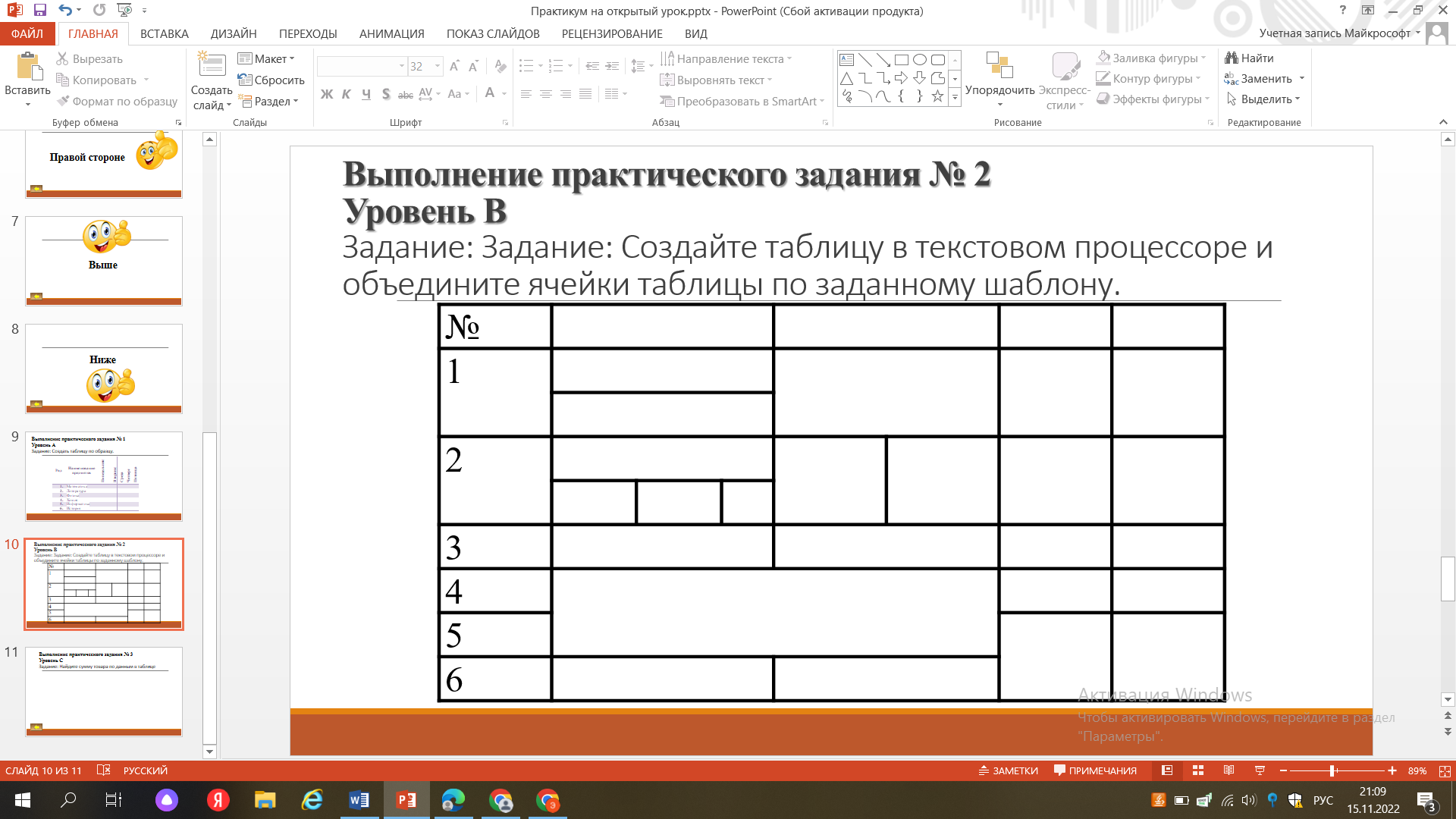 Дескрипторы:-создает таблицу в текстовом процессоре-изменяет стиль таблицы-оформляет границы таблицы-использует объединение ячеекУровень С (стр. 82, учебник)Критерии оценивания: создают таблицы и производят вычисления Задание: Найдите сумму товара по данным в таблице.Дескрипторы:-определяет название строк и столбцов-заполняет таблицу данными-вычисляет итоговые суммы3. Подведение итогов урока, оценивание учеников.Конец урока5 мин1. Домашнее заданиеп-ф 10, 11 повторить2. Рефлексия «Заверши фразу»- Сегодня на уроке я узнал...- После этого урока я умею...- У меня возникли сложности при...Дифференциация,  каким образом Вы планируете оказать больше поддержки? Какие задачи Вы планируете поставить перед более способными учащимися?Дифференциация,  каким образом Вы планируете оказать больше поддержки? Какие задачи Вы планируете поставить перед более способными учащимися?Оценивание – как Вы планируете проверить уровень усвоения материала учащимися?Здоровье и соблюдение техники безопасности

На уроке прослеживается дифференциация целей, деление учащихся на группы,дифференцированные задания, дифференцированное домашнее задание     На уроке прослеживается дифференциация целей, деление учащихся на группы,дифференцированные задания, дифференцированное домашнее задание     Оценивание  наблюдается в течении  урока. Взаимооценивание, самооценивание, коментарии учителя Активные виды деятельности – актуализация знаний.   Рефлексия по урокуБыли ли цели урока/цели обучения реалистичными? Все ли учащиеся достигли ЦО?Если нет, то почему?Правильно ли проведена дифференциация на уроке? Выдержаны ли были временные этапы урока? Какие отступления были от плана урока и почему?Общая оценкаКакие два аспекта урока прошли хорошо (подумайте как о преподавании, так и об обучении)?1:2:Что могло бы способствовать улучшению урока (подумайте как о преподавании, так и об обучении)?1: 2:Что я выявил(а) за время урока о классе или достижениях/трудностях отдельных учеников, на что необходимо обратить внимание на последующих уроках?Общая оценкаКакие два аспекта урока прошли хорошо (подумайте как о преподавании, так и об обучении)?1:2:Что могло бы способствовать улучшению урока (подумайте как о преподавании, так и об обучении)?1: 2:Что я выявил(а) за время урока о классе или достижениях/трудностях отдельных учеников, на что необходимо обратить внимание на последующих уроках?Общая оценкаКакие два аспекта урока прошли хорошо (подумайте как о преподавании, так и об обучении)?1:2:Что могло бы способствовать улучшению урока (подумайте как о преподавании, так и об обучении)?1: 2:Что я выявил(а) за время урока о классе или достижениях/трудностях отдельных учеников, на что необходимо обратить внимание на последующих уроках?Общая оценкаКакие два аспекта урока прошли хорошо (подумайте как о преподавании, так и об обучении)?1:2:Что могло бы способствовать улучшению урока (подумайте как о преподавании, так и об обучении)?1: 2:Что я выявил(а) за время урока о классе или достижениях/трудностях отдельных учеников, на что необходимо обратить внимание на последующих уроках?